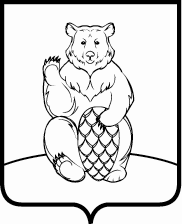 СОВЕТ ДЕПУТАТОВПОСЕЛЕНИЯ МИХАЙЛОВО-ЯРЦЕВСКОЕ В ГОРОДЕ МОСКВЕР Е Ш Е Н И Е27 ноября 2019г.                                                                                             №5/4О конкурсе на замещение должности главы администрации поселения Михайлово-Ярцевское по контракту и утверждении персонального состава членов конкурсной комиссииВ соответствии с Федеральным законом от 06.10.2003 №131-ФЗ «Об общих принципах организации местного самоуправления в Российской Федерации», Законами города Москвы от 06.11.2002 №56 «Об организации местного самоуправления в городе Москве», от 22.10.2008 №50 «О муниципальной службе в городе Москве», распоряжением Мэра Москвы от 25.11.2019 №859-РМ «О назначении членов конкурсных комиссий внутригородских муниципальных образований в городе Москве для проведения конкурса на замещение должности главы администрации внутригородского муниципального образования в городе Москве», руководствуясь статьей 15 Устава поселения Михайлово-Ярцевское, Совет депутатов поселения Михайлово-Ярцевское РЕШИЛ:1. Утвердить персональный состав членов конкурсной комиссии для проведения конкурса на замещение должности главы администрации поселения Михайлово-Ярцевское по контракту (Приложение). 2. Установить сроки приёма документов для участия в конкурсе                     с 05 декабря 2019 года по 24 декабря 2019 года включительно, по рабочим дням               с 9.00 час. до 16.00 час. по адресу: г. Москва, поселение Михайлово-Ярцевское, посёлок Шишкин Лес строение 41, кабинет № 8, контактный телефон конкурсной комиссии: 8 (495) 850-53-21.3. Конкурсной комиссии провести конкурс на замещение должности главы администрации поселения Михайлово-Ярцевское по контракту в два этапа в один день: 1 этап - 25 декабря 2019 года в 09.00 час.- заседание конкурсной комиссии по рассмотрению документов и допуска кандидатов к тестированию и собеседованию, 2 этап – 25 декабря 2019 года в 13.00 час.- заседание конкурсной комиссии по проведению тестирования и собеседования с кандидатами.4. Место проведения конкурса: г. Москва, поселение Михайлово-Ярцевское, посёлок Шишкин Лес, строение 41, кабинет № 2. 5. Признать утратившим силу решение Совета депутатов поселения Михайлово-Ярцевское от 21.10.2014 №1/4 «О конкурсе на замещение должности главы администрации поселения Михайлово-Ярцевское по контракту и утверждении персонального состава членов конкурсной комиссии».6. Опубликовать настоящее решение в бюллетене «Московский муниципальный вестник» и разместить на официальном сайте администрации поселения Михайлово-Ярцевское в информационно-телекоммуникационной сети «Интернет».7. Контроль за выполнением настоящего решения возложить на Главу поселения Михайлово-Ярцевское Г.К. Загорского.Глава поселения 					Г.К. ЗагорскийПЕРСОНАЛЬНЫЙ СОСТАВчленов конкурсной комиссии для проведения конкурса на замещение должности главы администрации поселения Михайлово-Ярцевское по контракту Председатель комиссии:- Загорский Георгий КарловичЗаместитель председателя комиссии:- Курочкин Владимир ИльичСекретарь комиссии:- Свиридова Татьяна ВалентиновнаЧлены комиссии:- Андрюшина Ирина Алексеевна- Богдановский Евгений Гарриевич- Маныч Ярослав Владимирович